	Chant d’entrée       			R/ Que tes oeuvres sont belles, que tes oeuvres sont grandes !Seigneur, Seigneur, tu nous combles de joie !1 - C'est Toi, le Dieu qui nous as faits,qui nous as pétris de la terre!Tout homme est une histoire sacrée :L'homme est à l'image de Dieu.2 - Ton amour nous a façonnés,tirés du ventre de la terre.Tout homme est une histoire sacrée :L'homme est à l'image de Dieu.3 - Tu as mis en nous ton Esprit :nous tenons debout sur la terre.Tout homme est une histoire sacrée :L'homme est à l'image de Dieu.4 - La terre nous donne le painle vin qui réjouit notre coeurTout homme est une histoire sacrée :L'homme est à l'image de Dieu.Kyrie   	 Kyrie Eleison, Kyrie Eleison, Kyrie Eleison !Christe Eleison, Christe Eleison, Christe Eleison !Kyrie Eleison, Kyrie Eleison, Kyrie Eleison !GloriaR/ Gloire à Dieu, Paix aux hommes, joie du ciel sur la terre,Gloire à Dieu, Paix aux hommes, joie du ciel sur la terre.1. Pour tes merveilles Seigneur Dieu, ton peuple te rend grâce,Ami des hommes sois béni pour ton règne qui vientA toi les chants de fête par ton fils bien-aimé dans l’Esprit2. Sauveur du monde Jésus- Christ écoute nos prières,Agneau de Dieu vainqueur du mal sauve-nous du péché,Dieu saint splendeur du Père Dieu vivant le Très Haut le SeigneurAnamnèse:Tu es là au cœur de nos vies, et c'est toi qui nous fais vivreTu es là au cœur de nos vie, bien vivant , ô Jésus-ChristCél.	Seigneur notre Dieu, nous te rendons grâce pour Jésus ton fils unique qui nous a dévoilé le secret de ta divinité et a ouvert ainsi un sens nouveau à notre vie.Ts.	Seigneur notre Dieu nous te rendons grâce pour ton Esprit d'amour. Avec nous, il conduit l'Eglise et nous pousse à être, là où nous vivons, des artisans passionnés de paix et de réconciliation.Cél.	Seigneur notre Dieu nous te rendons grâce pour les femmes et les hommes de bonne volonté qui acceptent de voir plus loin que leurs intérêts personnels pour construire un monde fraternel et plus juste.Ts.	Seigneur notre Dieu nous te rendons grâce aussi pour toutes celles et ceux que nous rencontrons chaque jour et qui témoignent simplement de ton amour dans les plus petits faits et gestes de leur quotidien.Cél.	C'est pourquoi, d'un seul cœur, avec tous nos frères et sœurs qui nous précèdent auprès de toi et avec tous ceux qui, comme nous, sont rassemblés pour te prier nous proclamons d'une seule voix:	Par lui, avec lui et en lui, à toi Dieu le Père très aimant dans l'unité du Saint Esprit tout honneur et toute gloire pour les siècles des siècles. Amen.Notre Père: à réciter Agneau de Dieu:	La paix, oui la paix, c'est le don de Jésus.La paix, oui la paix, c'est le don de Jésus.Alors dit Jésus, alors mon nom sera connu. 
La paix, oui la paix, c'est le don de Jésus.Ts.	Il n'a cessé de sillonner nos routes humaines pour nous révéler ton nom 	de Père et nous dire ton amour.Cél.	Chaque jour et en toutes circonstances, il chemine à nos côtés 	et par son Esprit il rend vigueur à nos pas chancelantsTs.	C'est lui qui nous a fait comprendre combien tu avais besoin de nous 	pour mener la création à son achèvement.Cél.	C'est pourquoi aujourd'hui encore le chant de ton peuple s'élève pour proclamer d'une seule voix:	Saint, Saint, Saint, le Seigneur, Dieu de l'univers …Cél.	Dieu Père, Dieu Fils et Esprit, tu es un Dieu formidable.Ts.	Seigneur - Dieu, tu es le Père qui tient à nous et donne vie.	Tu nous entoures d'une bonté dont la force est sans limite.Cél.	Seigneur - Christ, tu es le frère qui devance nos pas, tu as été au-delà de la mort pour que germe en nous la vie éternelle, tu es le ressuscité que nous sommes appelés à devenir.Ts.	Seigneur - Esprit, tu es le souffle qui ne nous manque jamais, la respiration du Père en nous.Cél.	Viens demeurer aujourd'hui encore au cœur de notre communauté. Que dans ce pain et ce vin partagés nous puissions reconnaître le corps et le sang de Jésus et la réalité de ton amour pour toute l'humanité. + Qu'ils deviennent corps et sang de ton Fils Jésus notre Seigneur.	En effet, avant d'être livré et de donner sa vie, Jésus ayant rassemblé les siens pour un dernier repas, prit le pain, le rompit et le donna à ses disciples en disant: "Prenez et mangez-en tous, ceci est mon corps livré pour vous."	De même à la fin du repas, il prit la coupe de vin, après une prière d'action de grâce il fit passer la coupe à chacun en disant: "Prenez et buvez-en tous car ceci est la coupe de mon sang, le sang de l'alliance nouvelle et éternelle qui sera versé pour vous et pour la multitude en rémission des péchés. Vous ferez cela en mémoire de moi."Première lecture Lecture du livre des Proverbes (8, 22-31)Écoutez ce que déclare la Sagesse: «Le Seigneur m’a faite pour lui au commencement de son action, avant ses œuvres les plus anciennes. Avant les siècles j’ai été fondée, dès le commencement, avant l’apparition de la terre. Quand les abîmes n’existaient pas encore, qu’il n’y avait pas encore les sources jaillissantes, je fus enfantée. Avant que les montagnes ne soient fixées, avant les collines, je fus enfantée.«Alors que Dieu n’avait fait ni la terre, ni les champs, ni l’argile primitive du monde, lorsqu’il affermissait les cieux, j’étais là. Lorsqu’il traçait l’horizon à la surface de l’abîme, chargeait de puissance les nuages dans les hauteurs et maîtrisait les sources de l’abîme; lorsqu’il imposait à la mer ses limites, pour que les eaux n’en franchissent pas les rivages, lorsqu’il établissait les fondements de la terre, j’étais à ses côtés comme un maître d’œuvre. J’y trouvais mes délices jour après jour, jouant devant lui à tout instant, jouant sur toute la terre, et trouvant mes délices avec les fils des hommes.» Parole du Seigneur.  Psaume 									R/ Ô Seigneur, notre Dieu, qu'il est grand ton nom, par toute la terre.1. À voir ton ciel, ouvrage de tes doigts,la lune et les étoiles que tu fixas,qu’est-ce que l’homme pour que tu penses à lui,le fils d’un homme, que tu en prennes souci? R2. Tu l’as voulu un peu moindre qu’un dieu,le couronnant de gloire et d’honneur;tu l’établis sur les œuvres de tes mains,tu mets toute chose à ses pieds: R3. Les troupeaux de bœufs et de brebis,et même les bêtes sauvages,les oiseaux du ciel et les poissons de la mer,tout ce qui va son chemin dans les eaux. RChant après la communion R/ Tournés vers l'avenir, nous marchons à ta lumière, fils du Dieu vivant.Tournés vers l'avenir comme un peuple qui espère le soleil levant.1 - Espérer des matins d'Évangile, premiers feux de ton jour sans déclin.Jésus-Christ, tu envoies tes disciples, notre siècle apprendra que tu viens.2 - Espérer le réveil de la terre, l'Esprit Saint plane encore sur les eaux.Dieu travaille et son oeuvre est lumière, chaque jour l'univers est nouveau.3 - Espérer de profondes racines dans la foi, tout un peuple vivra.Ceux qui boivent à ta source divine grandiront en vrais fils d'Abraham.4 - Espérer un printemps pour l'Église, tant d'hivers ont figé nos élans.Ta jeunesse, Dieu fort, nous anime, nous verrons des étés florissants.5 - Espérer la rencontre avec l'autre, le passant qui dira: Lève-toi!Tu connais la parole qui sauve, tu guéris maintenant par nos voix.Envoi:	R/ Toi, Notre Dame, nous te chantons !Toi, Notre Mère, nous te prions !1. Toi qui portes la vie, toi qui portes la joie,Toi que touche l'Esprit, toi que touche la Croix.2. Toi qui donnes l'espoir, toi qui gardes la foi,Toi qui passes la mort, toi debout dans la joie.3. Toi le cœur sur la main, toi la joie pour les yeux,Toi le miel et le vin, ô sourire de Dieu.Bon dimanche et bonne fête de la Sainte Trinité à tous.Paroisse du Sacré-Ceur , ErmiteChemin de l’Ermite 1601420 Braine-l’Alleud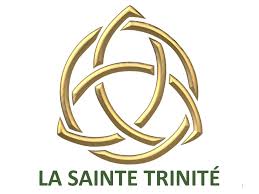 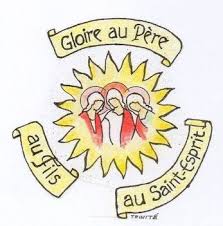 Dimanche 16 juin 2019 à 10h30Deuxième lecture Lecture de la lettre de saint Paul Apôtre aux Romains (5, 1-5)Frères, Dieu a fait de nous des justes par la foi; nous sommes ainsi en paix avec Dieu par notre Seigneur Jésus Christ, qui nous a donné, par la foi, l’accès au monde de la grâce dans lequel nous sommes établis; et notre orgueil à nous, c’est d’espérer avoir part à la gloire de Dieu.Mais ce n’est pas tout: la détresse elle-même fait notre orgueil, puisque la détresse, nous le savons, produit la persévérance; la persévérance produit la valeur éprouvée; la valeur éprouvée produit l’espérance; et l’espérance ne trompe pas, puisque l’amour de Dieu a été répandu dans nos cœurs par l’Esprit Saint qui nous a été donné. – Parole du Seigneur.  AcclamationGloire à Dieu le Père,  AlleluiaGloire à Dieu le fils,  AlleluiaGloire au saint esprit,  AlleluiaGloire à toi, Père tout puissant créateur du ciel et de la terreGloire à toi dans les siècles.Evangile: Jean (16, 12-15)L’Esprit nous conduira vers le mystère de DieuÀ l’heure où Jésus passait de ce monde à son Père, il disait à ses disciples: «J’aurais encore beaucoup de choses à vous dire, mais pour l’instant vous n’avez pas la force de les porter. Quand il viendra, lui, l’Esprit de vérité, il vous guidera vers la vérité tout entière. En effet, ce qu’il dira ne viendra pas de lui-même: il redira tout ce qu’il aura entendu, et ce qui va venir, il vous le fera connaître. Il me glorifiera, car il reprendra ce qui vient de moi pour vous le faire connaître. Tout ce qui appartient au Père est à moi; voilà pourquoi je vous ai dit: il reprend ce qui vient de moi pour vous le faire connaître.» CredoR/Je crois en Dieu qui chante et qui fait chanter la vie.1.Je crois en Dieu qui chante et qui fait chanter la vie.Bonheur, amour et vie sont des chants venant de Lui.Il est un chant de source, tout au fond de nos cœurs,Pour donner soif de boire l’eau fraîche de la Vraie Vie.2.Je crois que Dieu est Père ; Il se dit en chantant,Il fait autour de nous chanter la création.Il invite chacun à faire chanter sa vie,Mais nos vies chantent juste en s’accordant sur Lui.3.Je crois en Jésus Christ qui est chanson du Père,Je crois que l’Evangile nous chante son amour.Il fait chanter nos vies, même les plus mouvementées,Et même nos échecs, la souffrance et la mort.4.Je crois en L’Esprit Saint, chant de brise et d’ouragan,Qui accorde nos vies aux musiques de Dieu ;Et je crois en l’Eglise, chœur aux multiples voix,Qui chante pour les hommes le chant de la Vraie Vie.Prière Universelle	Ô  Seigneur en ce jour, écoute ma prièreOffertoire:Prière eucharistique : 	Le Seigneur soit avec vous	        Et avec votre espritÉlevons notre cœur		        Nous le tournons vers le SeigneurRendons grâces au Seigneur	     Cela est juste et bonPrière Eucharistique: "au Dieu Trinité"Cél.	Père très Saint il est juste et bon de te rendre grâce, à chaque instant et en tout lieu, pour ton Fils Christ et Messie.